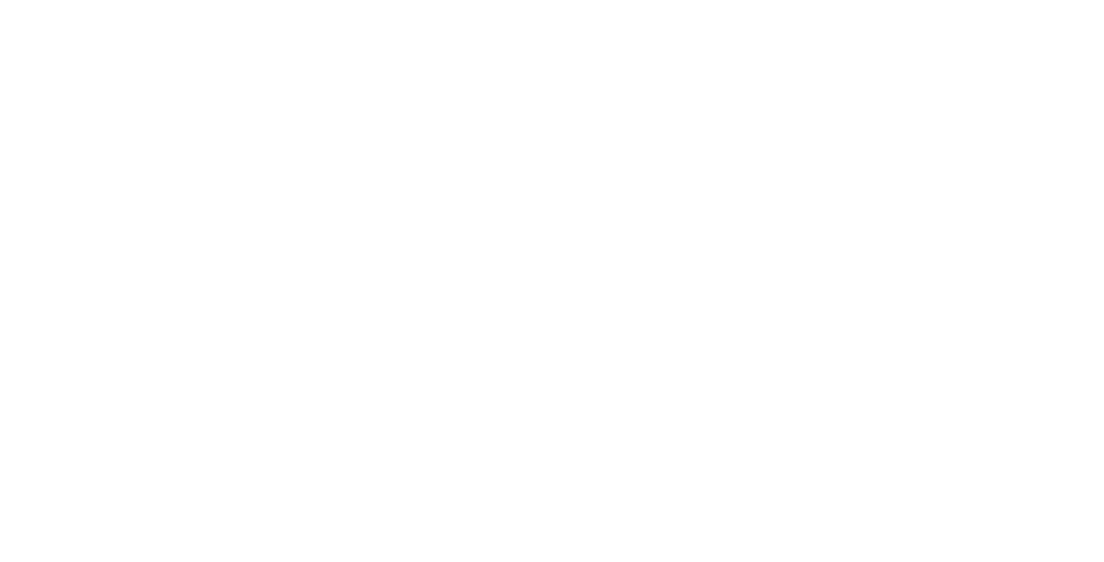 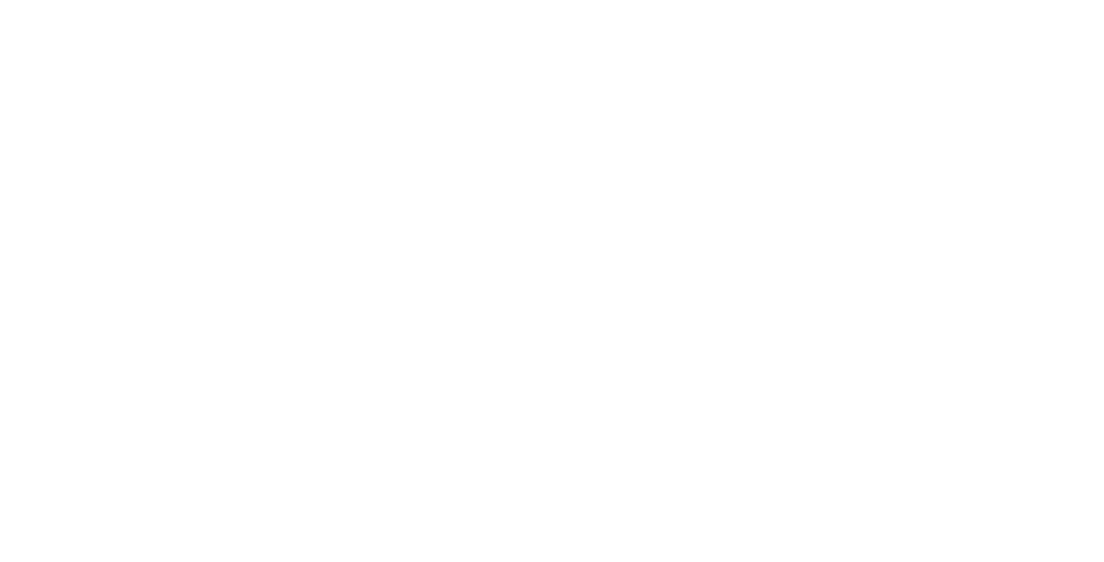 Students learn about the water cycle and the importance of water to our communities.Learning IntentionsWhere is water in our lives?How does water sustain life?What is the story of the water cycle?Where does our drinking water come from?Some communities do not have clean drinking water. How can we help?What are some ways that we can conserve and protect water?Blackline MastersLearning Intention 1: Water Walk – School, Water Walk – Outdoors, and Water Walk - HomeLearning Intention 2: Who needs water in my community?Learning Intention 2: Weekly Weather RecordCurricular ConnectionsRefer to the “Curriculum” drop-down option under the “Learn” tab of the Great Bear Rainforest Education and Awareness website.Curriculum Alignment: Great Bear Rainforest Education and Awareness Trust https://greatbearrainforesttrust.org/curriculum/Learning Intention 1Where is water in our lives?Water is all around us and it plays an important role in our lives no matter where we live. Students will read about water and explore the places we can find visible and hidden water in our school and community, and how our experiences are similar and different to people in other communities.Experiences and ObservationsReadHow We Use WaterNunavummi Reading Series (Inuit) by Inhabit Education.https://www.strongnations.com/store/item_display.php?i=7736&f=1482Water! Water! Water!Children’s book by Nancy Elizabeth Wallace https://www.chapters.indigo.ca/en-ca/books/water-water-water/9781477847305- item.htmlDiscussHow do we use water at home and school?Where can we notice, label, and describe water that we use?Water Walk in the SchoolTake students for a water walk in the school for them to observe where they can find water in their surroundings.Wonder together: Where do we find water in the school?Examples that might be found include fountains, sinks, art class, water bottles, bathrooms.Document student findingsStudents can bring clipboards and paper to document their findings on the go, or can fill in the graphic organizer (included) when back in classYou and/or the students can bring a camera or computer tablet to take photos of the water examples you find.Water Walk in the School CommunityTake students for a water walk in the school’s surrounding spaces, such as school gardens, around the perimeter of the school, and possibly beyond for them to observe where they can find water in their surroundings.Take students into the community with the intention of finding water along the way.How has water shaped the local environment? (Examples may refer to soil and rock erosion and deposition).How do the seasons impact the presence or absence of water?Examples of “found water” may include puddles, drains, ponds and waterways, snow and other condensation, areas affected by erosion or deposition, and water in plants and animals.Document student findingsStudents (or teachers with student direction) can photograph their findings. In nature, photograph the findings rather than collect them.Students can bring clipboards and paper or a graphic organizer (included) to document their findings.Reminder: have students dress for the weather and ask for family volunteers to join you for your walk.Readiʔ siwɬkw nkwancinəm k̕əl suliʔ / The Water Sings to Suli?Syilx story by H. Hall that shows Indigenous Peoples’ view that water is a living thing.https://focusedresources.ca/en/k-12-evaluated-resource-collection/water-sings-suliSee also:New Zealand river granted same legal rights as human beingAfter 140 years of negotiation, Maori tribe wins recognition for Whanganui river, meaning it must be treated as a living entity https://www.theguardian.com/world/2017/mar/16/new-zealand-river-granted- same-legal-rights-as-human-beingThis river in Canada is now a ‘legal person’Indigenous communities are leading worldwide push to recognise legal ‘personhood’ rights of rivers, lakes and mountains. https://www.aljazeera.com/news/2021/4/3/this-river-in-canada-now-legal-personPossible Topics/Key VocabularyErosionDepositionDifferentiating between ponds, lakes, streams, creeks, marsh, rivers, etc. during the water walk (specific to regional geography)Reflections on LearningMaking Learning Visible—Learning StoriesTake photos during your water walk so students can reflect on them and share them with families later.Class Lists and Learning IntentionsBring a list of student names with two columns to check. Are students engaging, demonstrating curiosity, and making observations? Check each student as you notice their engagement. If you haven’t connected with a student, how can you make sure to connect with them next time and ask some prompting questions?Water Walk worksheets: Students reflect on how they use water at home and school.Create a map of the water walk: Students draw where they found water.Class project: Create a class book or individual book inspired by How We Use Water.Suggested ResourcesBooksHow We Use WaterNunavummi Reading Series (Inuit) by Inhabit Education.https://www.strongnations.com/store/item_display.php?i=7736&f=1482iʔ siwɬkw nkwancinəm k̕əl suliʔ / The Water Sings to Suli?Syilx story by H. Hall that shows Indigenous Peoples’ view that water is a living thing.https://focusedresources.ca/en/k-12-evaluated-resource-collection/water-sings-suliWater! Water! Water!Children’s book by Nancy Elizabeth Wallace https://www.chapters.indigo.ca/en-ca/books/water-water-water/9781477847305- item.htmlArticlesNew Zealand river granted same legal rights as human beingAfter 140 years of negotiation, Maori tribe wins recognition for Whanganui river, meaning it must be treated as a living entity https://www.theguardian.com/world/2017/mar/16/new-zealand-river-granted- same-legal-rights-as-human-beingThis river in Canada is now a ‘legal person’Indigenous comunities are leading worldwide push to recognise legal ‘personhood’ rights of rivers, lakes and mountains. https://www.aljazeera.com/news/2021/4/3/this-river-in-canada-now-legal-personExtensionsInvite students to take their families on water walks and compare their findings!Read or build on the reading of How We Use Water - Nunavummi Reading Series (Inuit) by Inhabit Education to create your own class book about how we use water.Name:	Date:Take a walk around the classroom and school. Where can you find water?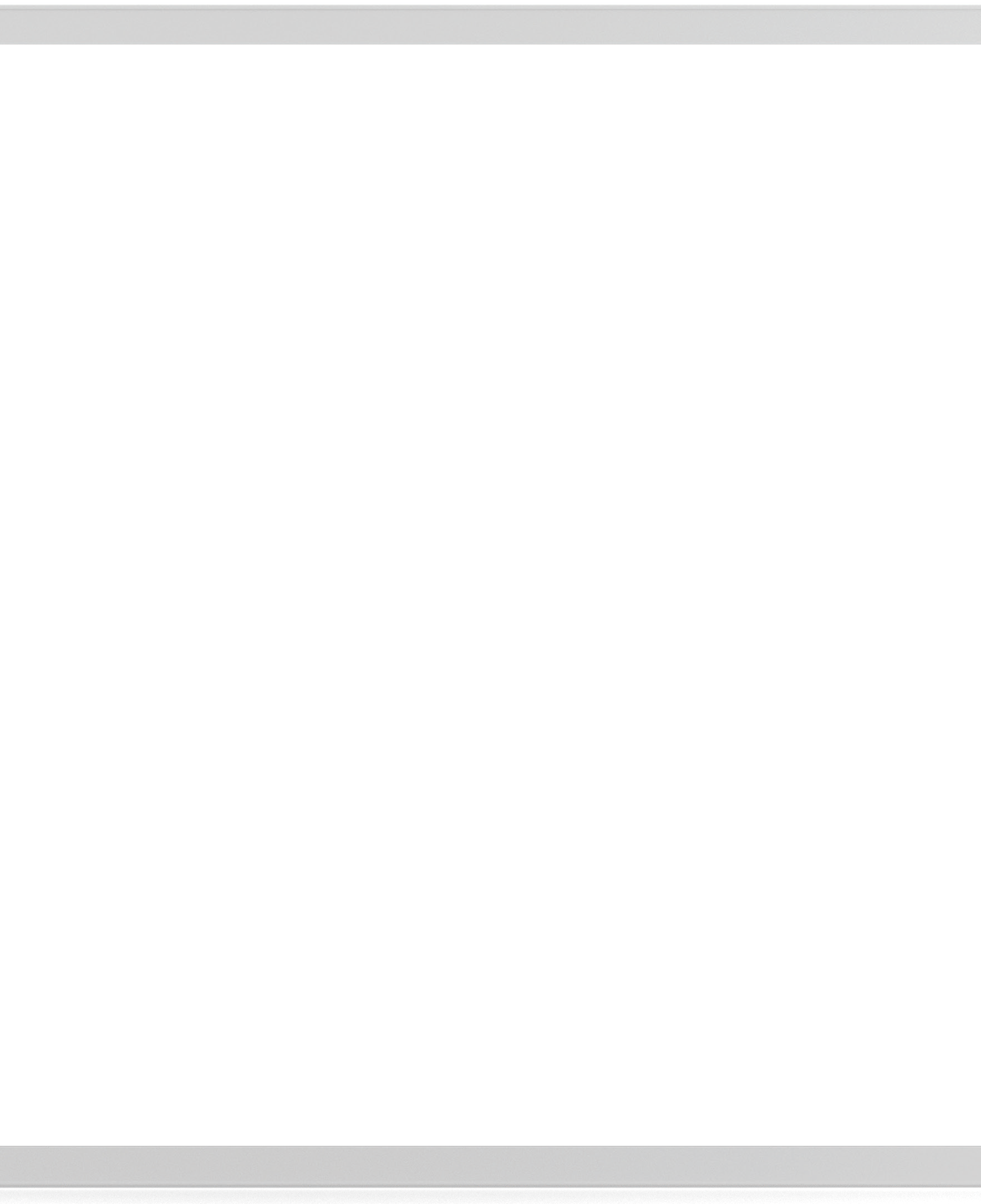 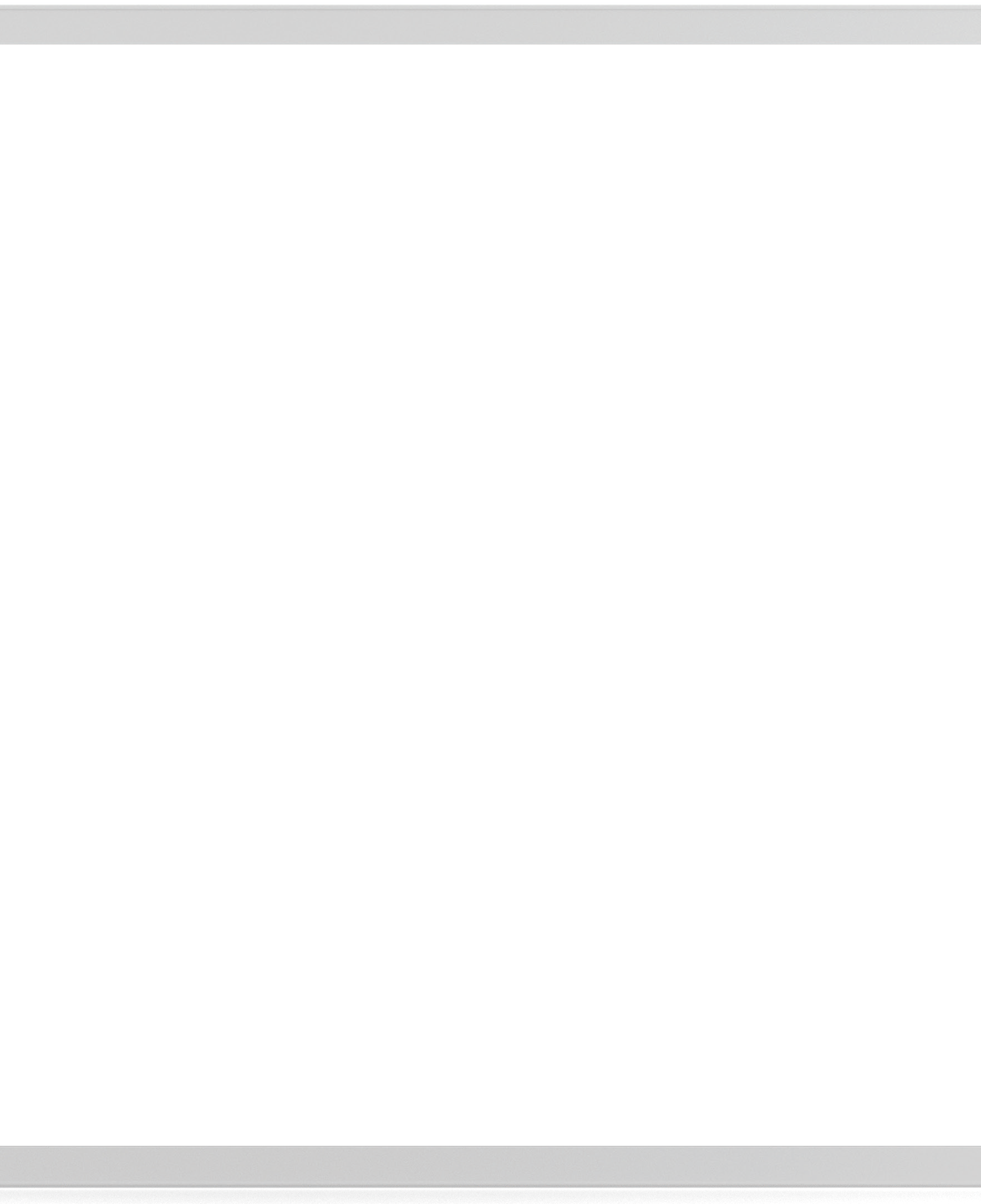 Name:	Date:Take a walk outside! Where can you find water?Name:	Date:Take a walk at home! Where can you find water?Learning intention 2How does water sustain life?Students learn that water is essential to all life. Water is a need, water is a home, water connects us.Experiences and ObservationsWonderWhat do plants and animals need to live?Food/nutritionWaterShelter/safety/protectionSunlightSpaceTemperature regulation: some animals sweat to regulate their temperatureWonder and WatchHow does water in the Great Bear Rainforest sustain life?Watch the GBR video and discuss the different types of water that students see.Discuss with the students:How does the water nurture the special plants and animals in the rainforest?How are bodies of water like oceans, rivers, lakes, creeks a home for plants and animals?What kinds of structural and behavioural adaptations do the plants and animals have to live here?Readkəxntim sʕanixʷ k̕əl nixʷtitkʷ acxʷəl̕xʷalt / We Go With Muskrat to Those Living (Sylix- about animals in the Okanagan Lake)Muskrat introduces a diverse set of underwater creatures in this book. Although the class won’t meet these creatures on their walk today (most likely), what animals might they find on the water walk?Water WalkWho needs water to live?You can take your students out with this new lens of looking not just for water visible to the eye, but instead all the beings that rely on water to survive. Alternatively, this could also be a conversation referring to your previous water walk, rather than taking a new walk.This is an opportunity to compare what you noticed about the GBR with our community.Today’s intentions involve wondering about:Identify plants and animals that need water in our community.How much precipitation do we get in our community?What kinds of plants and animals do we find here? Are they the same or different?Reflection drawing of: Who needs water in my community? (see blackline master, Who needs water in my community?)Fill out a weather tracker to track rain/precipitation, weather, and temperature (see blackline master, Weekly Weather Record).Create a class wonder wall.Literacy connection: Read Water Rolls, Water Rises by Pat Mora.Possible Topics/Key VocabularyHydrationSweatAdaptationsStructural AdaptationsBehavioural adaptationsNeedsHabitatReflections on LearningClass Lists and Learning IntentionsUse a checklist to document how students are engaging with your learning goals!ReflectionsA “wonder wall” full of student wonderings can indicate students’ understanding of the topic so far and can lead them toward their project-based inquiries later.Project-based LearningPossible extension could be having students create a water habitat for an animal.Suggested Resourceskəxntim sʕanixʷ k̕əl nixʷtitkʷ acxʷəl̕xʷalt / We Go With Muskrat to Those Living UnderwaterSylix story written by Harron Hall and illustrated by Ron Hall about animals in the Okanagan Lakehttps://focusedresources.ca/en/k-12-evaluated-resource-collection/we-go-muskrat- those-living-under-waterWater Rolls, Water RisesChildren’s book by Pat Morahttps://www.patmora.com/books/water-rolls-water-rises/Who needs water in my community?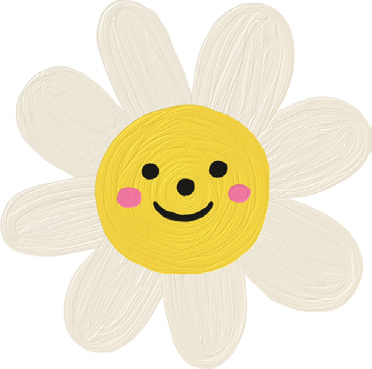 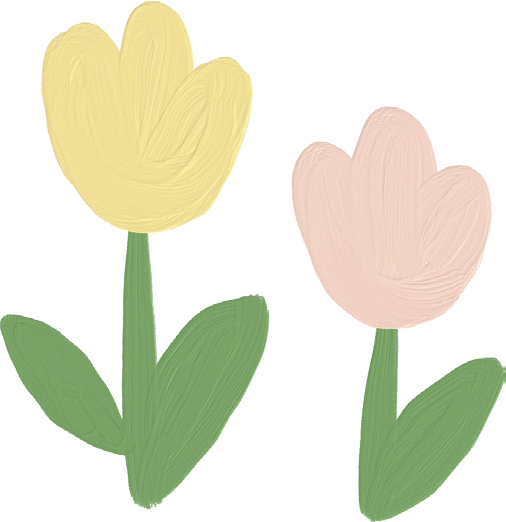 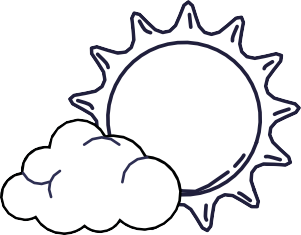 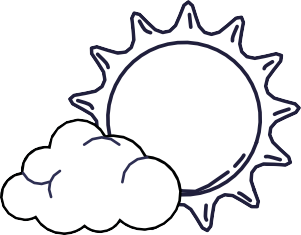 Learning Intention 3What is the story of the water cycle?Students learn about the water cycle.Experiences and ObservationsReadWater Is Water: A Book About the Water Cycle by Miranda Paul.Learning the stages of the water cycle: Water is in a continuous cycle, providing nourishment for life.Show a “Water cycle” Image and Talk About Each StageSunThe water cycle is driven by the energy from the sun warming the earth.EvaporationThe warmth of the sun causes water from lakes, rivers, and oceans to evaporate and turn from a liquid to a gas. The water vapour (gas) rises into the air.CondensationThe water vapor cools as it rises and turns into water droplets, forming a cloud.PrecipitationWater droplets in a cloud join and eventually become too big and heavy and fall from the clouds in the sky. Precipitation can fall as rain, snow, or hail.RunoffAfter the precipitation falls, it flows down towards the ocean and collects in rivers, lakes, and streams. Some of it collects underground as well.Extension of TermsSublimation: the process of snow and ice changing into water vapor (gas) in the air without first melting into water.Transpiration: the process of water movement through a plant and its evaporation from aerial parts, such as leaves, stems, and flowers.The water droplets follow paths through the cycle and have been doing so for billions of years.Water Cycle WalkTake your students outdoors to find stages of the cycle, on rainy, snowy, sunny, foggy days), and during different times of day (morning dew versus afternoon dryness)Ways to Reinforce Concepts of the Water CyclePlay the water cycle game and create stories inspired by it.This game helps students understand how water droplets move through specific stages.Rather than write down each station, students can gather beads at each stage and then use the beads to tell their story at the end!Story Workshop—Make Stories About the Water Cycle Using Loose Parts Students have their water cycles photographed or filmed in real time or using stop motion so that they can add their voice and/or labels.Water Cycle Sheet with LabelsThese can be cut or written and have various levels of complexity.Possible Topics/Key VocabularyWater cyclePrecipitationEvaporationCondensationRunoffReflections on LearningMaking Learning Visible—Learning StoriesDocument each stage of the story workshop process—photos of story- making creations, oral storytelling and/or explaining, adding written labels, or writing and drawing about the water cycle.Project-based LearningCreate models of the water cycle using loose parts and label digitally or with paper labels.Suggested ResourcesThe Incredible Journey (PDF)With a roll of the die, students simulate the movement of water within the water cycle. https://files.dnr.state.mn.us/education_safety/education/project_wet/sample_ activity.pdfTry This: See the Water Cycle in a Baghttps://www.youtube.com/watch?v=VZB44_X0pFwWater Cycle Experiment for Kids: Evaporation-Condensation-Precipitationhttps://www.youtube.com/watch?v=clWxjOOqZeIWater Is Water: A Book About the Water Cycle Children’s book by Miranda Paul https://mirandapaul.com/water-is-water/ExtensionUrban Water CycleExplore the urban water cycle in this resource. In what ways is the information provided the same as or different from the initial water cycle diagram explored? https://education.nationalgeographic.org/resource/urban-water-cycle-infographic/Try This: See the Water Cycle in a Baghttps://www.youtube.com/watch?v=VZB44_X0pFwWater Cycle Experiment for Kids: Evaporation-Condensation-Precipitationhttps://www.youtube.com/watch?v=clWxjOOqZeILearning Intention 4Where does our drinking water come from?Students will explore videos and maps of the GBR and local watersheds to have a deeper understanding of where our water comes from.Experiences and ObservationsReadskɬp’lk’mitkw / Water ChangelingThis is a Slyix perspective about the path water takes from the mountain tops to the rivers.https://focusedresources.ca/en/k-12-evaluated-resource-collection/water- changelingWatchMountain to tap: how water gets from the mountains to your homehttp://www.metrovancouver.org/welovewater/water-source/Pages/default.aspxMap the Local and GBR WatershedStudents find both their watershed map and the GBR watershed map online. Discuss the flow from the source, through the creeks, streams, into rivers and beyond.Remind students about the First Nations who have lived here since time immemorial on the unceded land and waterways we are learning about (for more about this, see the activity plan, Where in the World Do We Live? — Learning Intention 4)Experience: the WatershedIf it’s possible, take your class on a virtual or in-person tour and workshop of watersheds.Watershed Initiatives Maphttps://watershedsbc.ca/map/Take a tour of a water treatment plant.Invite local public works to speak to your class about what happens to the water that goes down our drains.Connections to local Indigenous issues in Canada with the picture book,Nibi’s Water Song (suggested reading in Learning Intention 5)Possible Topics/Key VocabularyTreatmentWatershedInterconnectionsReflections on LearningCreate and label a watershed map.Suggested ResourcesBC Metro Vancouver Watershed Tourshttp://www.metrovancouver.org/events/watershed-tours/Pages/default.aspxCapital Regional District (CRD) Watershed Tourshttps://www.crd.bc.ca/service/public-tours/watershed-toursPacific Streamkeepers Federationhttps://www.pskf.ca/Stream Keepers organizations throughout B.C. (search the Web for further information)ExtensionExplore Goal #6: Water from the the UN Goals for SustainabilityWater and Sanitation (United Nations Department of Economic and Social Affairs—Sustainable Development)https://sdgs.un.org/topics/water-and-sanitationLearning Intention 5Some communities do not have clean drinking water. How can we help?Students will have the opportunity to learn about water accessibility in Canada and around the world. They will be able to use their voices and words to advocate for change in their communities and country. This activism lens can extend into other important environmental issues such as protecting conservation lands.Experiences and ObservationsReadNibi’s Water SongChildren’s book by S. Tenasco.https://focusedresources.ca/en/k-12-evaluated-resource-collection/nibis-water- songDiscuss needs versus wants. What are essential needs? (Clean water, nutritious food, shelter, clothing, education, love.)Ask students: What is Nibi’s experience trying to access water? How does that make Nibi feel? How would you feel?WatchWatch the video of Autumn Peltier, Water Protector, as she addresses the United Nations.Autumn Peltier, 13-year-old water advocate, addresses UNAutumn is an Anishinaabe Indigenous rights advocate from the Wiikwemkoong First Nation on Manitoulin Island, Ontario, and she has a special role in her community as a water protector. https://www.youtube.com/watch?v=zg60sr38oicWrite or draw a letter to the government to advocate for access to clean water for all communities, especially Indigenous Communities. A letter template is available at the link below.Water is a Human RightCouncil of Canadians letter template for students to send a letter concerning Canadian Prime Minister Justin Trudeau’s commitment to end drinking water advisories on First Nations reserves by 2021.https://canadians.org/wp-content/uploads/2017/04/FNwaterdrop-school.pdfIn your writing, include the traditional territories, watershed, and city you learn in together.Writing can be simple:“Every child deserves clean water.”“Please help all communities have clean water.”Possible Topics/Key VocabularyNeeds vs. wantsAdvocacyActivismProtectionHuman rightsThe rights of childrenReflections on LearningMaking learning visible—learning storiesDocument your class’s process of writing letters and delivering them through the mail.Letter WritingAre students able to express their feelings and concern?ReflectionsDuring and after writing their letter, how do students feel about their own power to make change?Suggested ResourcesHow Students and Teachers Can Take Action for Clean Water in First NationsCouncil of Canadians websitehttps://canadians.org/analysis/how-students-and-teachers-can-take-action-clean- water-first-nations/I Have the Right to Be a ChildChildren’s book by Alain Serreshttps://houseofanansi.com/products/i-have-the-right-to-be-a-child?_pos=1&_ sid=0f696382e&_ss=rWater is a Human RightCouncil of Canadians letter template for students to send a letter concerning Canadian Prime Minister Justin Trudeau’s commitment to end drinking water advisories on First Nations reserves by 2021.https://canadians.org/wp-content/uploads/2017/04/FNwaterdrop-school.pdfThe Water Princess Water Filter STEM Challenge https://carlyandadam.com/thecarlyandadam/the-water-princess-water-filter-stem- challengeExtensionsReadThe Water PrincessChildren’s book by Susan Verde and Georgie Badielhttps://focusedresources.ca/en/k-12-evaluated-resource-collection/water-princessDiscuss clean water challenges around the world.I Have the Right to Be a ChildChildren’s book by Alain Serreshttps://houseofanansi.com/products/i-have-the-right-to-be-a-child?_pos=1&_ sid=0f696382e&_ss=rDiscuss the rights of children.Have students indicate where in their community water is available for refilling their water bottles or for those in need. Clean drinking water is essential to life and isn’t available everywhere. Have students map where there is accessible free clean water for those who may need it (underhoused, travelers, and so on.).Learning Intention 6What are some ways that we can conserve and protect water?Indigenous Water Protectors have been leading the way for environmental activism. Students will read and watch stories of Indigenous Water Protectors and reflect on ways they can take action in their own communities in big and small ways.Experiences and ObservationsReadWe Are Water ProtectorsChildren’s book by Carole Lindstromhttps://focusedresources.ca/en/k-12-evaluated-resource-collection/we-are-water- protectorsWatchWatch The Water Walker or listen to true stories of the Water Walkers.Nibi (Water) SongRecording of Nibi song on the Mother Earth Water Walk website.http://www.motherearthwaterwalk.com/?attachment_id=2244The Water WalkerNanaboozhoo reads The Water Walker, written and illustrated by Joanne Robertson.https://www.youtube.com/watch?v=1p7hDhMtdCoWater WalkersUniversity of British Columbia lesson plan from the Decolonizing Teaching Indigenizing Learning series.https://indigenizinglearning.educ.ubc.ca/water-walkers/Watch the video about Autumn Peltier (different from the video in Learning Intention 5)On National Child Day, meet clean water activist Autumn Peltier CBC video about Autumn Peltier. https://www.youtube.com/watch?v=A33XRMLBbOcHow have Indigenous groups protected water over the years? How can we protect water?How can we conserve water in our lives?If you created a list in Learning Intention 1, you could use that water inventory of all the ways you use water in a day. Then, see how you could conserve water by doing things like turning the tap off while you brush your teeth, having shorter showers, and watering garden plants near the roots.Watch and learn the Water Song (shared with permission, for everyone to learn). Learn the words and sing together.Sing the Water Songhttps://www.youtube.com/watch?v=KC2FHciQ0sUCreate an action plan for home and school.Students could share this plan and teach other students and teachers in the school.Possible Topics/Key VocabularyConservationRespectResponsibilityWater ProtectorsProtectionReflections on LearningReflectionsAsk students to respond to the stories and videos they have seen. Ask: What did you notice, wonder, and think? What were you inspired by? How could you take action?Project-based LearningMake a poster on water conservation in your school.Create a device to help in water conservation.Suggested ResourcesAutumn Peltier, 13-year-old water advocate, addresses UNAutumn is an Anishinaabe Indigenous rights advocate from the Wiikwemkoong First Nation on Manitoulin Island, Ontario, and she has a special role in her community as a water protector. https://www.youtube.com/watch?v=zg60sr38oickʷu‿c̕əx̌ ʷəntim təl stunx isck’ʷuls / Lessons From Beaver’s Work (Print Resource)Sylix- teaches the importance of watersheds and protecting water https://focusedresources.ca/en/k-12-evaluated-resource-collection/lessons- beavers-workSing the Water Songhttps://www.youtube.com/watch?v=KC2FHciQ0sUWater WalkersUniversity of British Columbia lesson plan from the Decolonizing Teaching Indigenizing Learning series.https://indigenizinglearning.educ.ubc.ca/water-walkers/ExtensionCreate a rain garden at your school.Educate your school community on ways they can conserve water.Explore water restrictions in town and in local First Nations communities to understand why these are necessary at certain times of the year.Participate in a virtual H2Whoa Presentation by Planet Protector Academy.H2WHOA!!Free B.C. initiative to help get students excited about protecting water in their community with small actions they can take. https://focusedresources.ca/en/k-12-evaluated-resource-collection/lessons- beavers-workReadRead kʷu‿c̕əx̌ ʷəntim təl stunx isck’ʷuls / Lessons From Beaver’s Workkʷu‿c̕əx̌ ʷəntim təl stunx isck’ʷuls / Lessons From Beaver’s Work (Print Resource)Sylix- teaches the importance of watersheds and protecting water https://focusedresources.ca/en/k-12-evaluated-resource-collection/lessons- beavers-work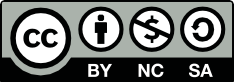 This work is licensed under a Creative Commons Attribution-NonCommercial-ShareAlike 4.0 International  License unless otherwise indicated.sunnycloudyrainystormsnowwindy